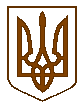 УКРАЇНАБілокриницька   сільська   радаРівненського   району    Рівненської    області(четверта чергова сесія восьмого скликання)РІШЕННЯ 04 березня 2021 року                                                                                          № 88Про внесення змін  до Програми розвитку та фінансової підтримки комунального Підприємства «Рівненський районний центр первинної медико-санітарної допомоги» Рівненської районної ради на 2021-2022 рокиЗаслухавши інформацію сільського голови Тетяни Гончарук про необхідність внесення змін до Програми розвитку та фінансової підтримки комунального Підприємства «Рівненський районний центр первинної медико-санітарної допомоги» Рівненської районної ради на 2021-2022 роки, враховуючи необхідність внесення змін за вимогами часу та з метою забезпечення фінансового ресурсу для забезпечення надання населенню територіальної громади медичної допомоги та медичних послуг, спрямованих на збереження, поліпшення та відновлення здоров’я населення, керуючись статтею 26 Закону України «Про місцеве самоврядування в Україні»,  за погодженням з постійними комісіями, сільська радаВИРІШИЛА:Внести зміни до Програми розвитку та фінансової підтримки комунального Підприємства «Рівненський районний центр первинної медико-санітарної допомоги» Рівненської районної ради на 2021-2022 роки, затвердженої рішенням сесії Білокриницької сільської ради № 17 від 09.12.2020 року, виклавши додаток до Програми в новій редакції: Прогнозовані обсягифінансової підтримки для виконання завдань ПрограмиКонтроль за виконанням рішення покласти на комісію з питань бюджету, фінансів та соціально-економічного розвитку громади.Сільський голова                                                                       Тетяна ГОНЧАРУК                                                                  №п/пЗавданняОрієнтовані обсяги фінансової підтримки на 2021 рік, тис. грн.1.Первинна медична допомога населенню, що надається центрам первинної медичної допомоги462, 602.Інші заходи у сфері охорони здоров' я230, 00Всього:Всього:692 600